Протоколрассмотрения заявок на участие в открытом аукционепо продаже земельных участков и признания аукциона не состоявшимсяг. Севск                                                                                                           13.05.2021 г.1. Организатор аукциона по продаже  земельных участков, государственная собственность на которые не разграничена: Администрация Севского муниципального района в  лице комитета по управлению  муниципальным имуществом.Местонахождение и почтовый адрес продавца: 242440. Брянская область, г. Севск, ул. Розы Люксембург, 50.Контактный телефон: 8 (48356) 9-75-51/ факс 9-14-33.2. Ответственный за проведение аукциона: комитет по управлению муниципальным имуществом администрации Севского муниципального района.3. На заседании аукционной комиссии о признании претендентов участниками аукциона присутствуют 7 членов комиссии:Председатель комиссии: Большунов Михаил Владимирович – заместитель главы администрации  Севского муниципального района;Заместитель председателя комиссии: Лебедик Николай Петрович – председатель Комитета по управлению муниципальным имуществом;Секретарь комиссии: Реброва Ольга Юрьевна – специалист второй категории комитета по управлению муниципальным имуществомЧлены комиссии:Мерзлякова Тамара Федоровна – заместитель главы администрации Севского муниципального района;Гармаш Татьяна Васильевна - начальник отдела правовой, кадровой и организационно-контрольной работы  администрации  Севского муниципального района;Кузина Елена Валентиновна -  начальник отдела экономики, торговли, бытовых услуг и муниципального контроля;Екимов Александр Михайлович – начальник отдела архитектуры и строительства.4. Информационное сообщение о проведении аукциона открытого по составу участников и форме подаче предложений по цене было опубликовано в информационном бюллетене по официальному опубликованию (обнародованию) правовых актов администрации Севского муниципального района Брянской области от 15.04.2021 г. № 525 и размещено на официальном интернет-сайте Российской Федерации www.torgi.gov.ru, и сайте администрации Севского муниципального района.5. Наименование и характеристика, выставленных  на аукцион по продаже земельных участков6. Процедура рассмотрения заявок на участие в аукционе проводилась аукционной комиссией в период с 10.00 часов до 10.15 часов 13.05.2021 г. по адресу: Брянская область, Севский район, г. Севск, ул. Розы Люксембург, 50, кабинет председателя аукционной комиссии.7. До окончания, указанного в информационном сообщении о проведении аукциона по продаже земельных участков срока подачи заявок на участие в аукционе - до 16.00 часов 12.05.2021 г. – поступили заявки на бумажных носителях, что зафиксировано в журнале регистрации поступления заявок на участие в аукционе. 8. Сведения о претендентах, подавших заявки на участие в аукционе:9. До окончания указанного в извещении о проведении аукциона срока, заявки на участие в аукционе не отзывались. 11. Аукционная комиссия, рассмотрев поданные заявки на участие в аукционе, приняла решение:11.1 Заявки по лотам №1 и №3 соответствуют требованиям, установленным в документации об аукционе;11.2. Аукцион по продаже земельных участков, государственная собственность на которые не разграничена, по лотам №1 и №3 (подано по одной заявке), по лотам № 2 и № 4 (не подано ни одной заявки)  в соответствии с пунктом 14 статьи 39.12 Земельного кодекса РФ признать не состоявшимся.Голосовали «за» - единогласно.12. Комитету по управлению муниципальным имуществом в соответствии с п.14 ст. 39.12 Земельного кодекса РФ заключить договора купли-продажи земельных участков с единственными заявителями:- по лоту № 1 – ООО «Брянская мясная компания» по начальной цене предмета аукциона 2 099820 (два миллиона девяносто девять тысяч восемьсот двадцать) рублей 00 копеек.- по лоту № 3 – Пузановой Татьяной Николаевной по начальной цене предмета аукциона 17 856 (семнадцать тысяч восемьсот пятьдесят шесть) рублей 00 копеек.13. Настоящий протокол подлежит размещению на официальном Интернет-сайте Российской Федерации www.torgi.gov.ru, сайте администрации Севского муниципального района. 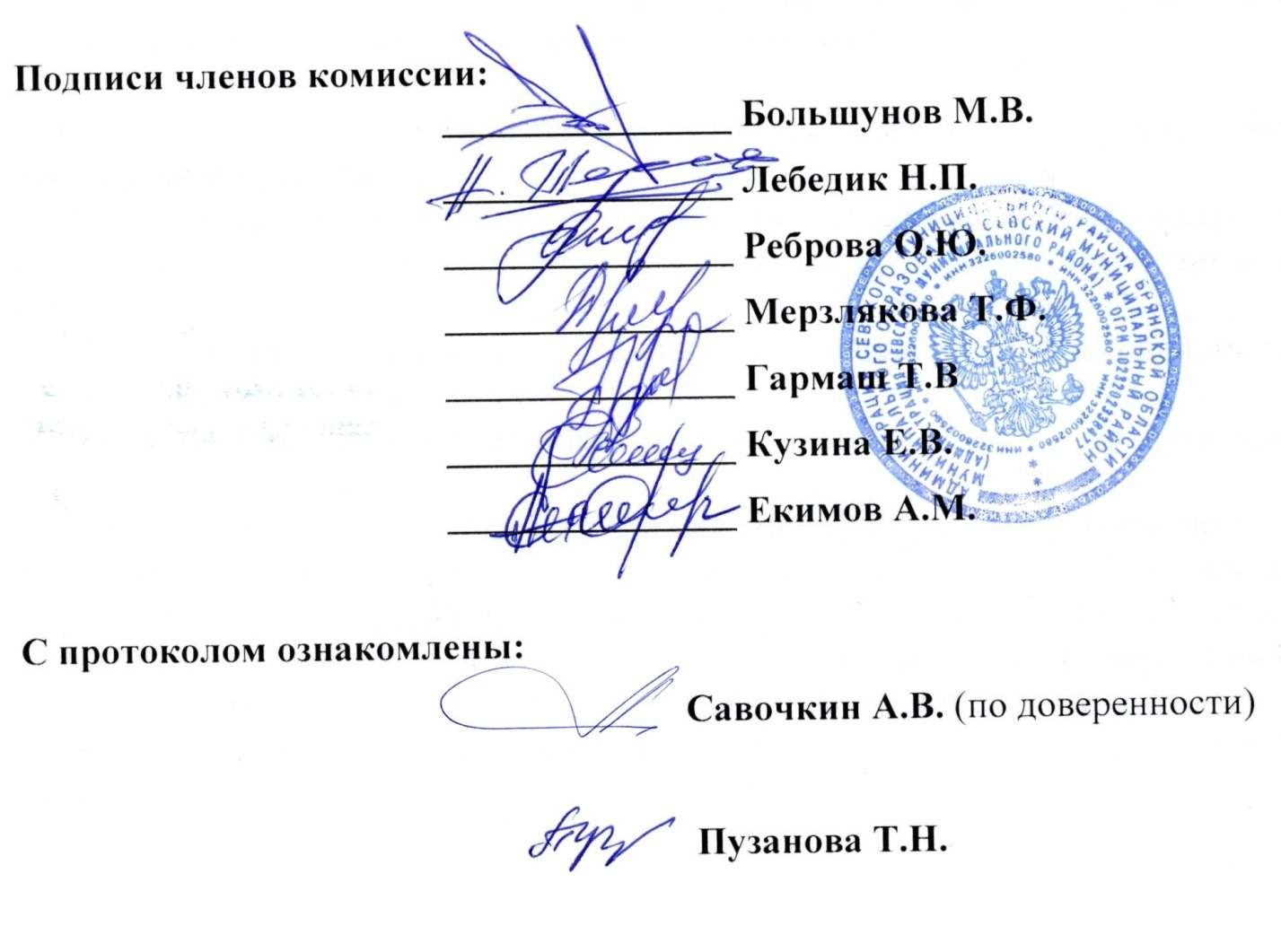 № лота№ лотаДата и время проведения аукционов (подведения итогов)Дата и время окончания приёма заявок и документовДата и время окончания приёма заявок и документовРеквизиты решения о проведении аукционаНачальная цена земельного участка (руб.)Начальная цена земельного участка (руб.)Шаг аукциона, 3% (руб.)Задаток, 20% (руб.)Задаток, 20% (руб.)лот№1лот№117.05.2021г. в 10.0012.05.2021г. до 16.0012.05.2021г. до 16.00Постановлениеот 05.04.2021№ 2242 099820,02 099820,062 994,60419 964,0419 964,0Местоположение земельного участка: Российская Федерация, Брянская область, Севский муниципальный район, Подлесно-Новосельское сельское поселение.Площадь участка – 886000 кв. мКатегория земель – земли сельскохозяйственного назначения.Разрешенное использование – сельскохозяйственное использование.Кадастровый номе участка- 32:22:0280101:155.Собственность – не разграниченная.Местоположение земельного участка: Российская Федерация, Брянская область, Севский муниципальный район, Подлесно-Новосельское сельское поселение.Площадь участка – 886000 кв. мКатегория земель – земли сельскохозяйственного назначения.Разрешенное использование – сельскохозяйственное использование.Кадастровый номе участка- 32:22:0280101:155.Собственность – не разграниченная.Местоположение земельного участка: Российская Федерация, Брянская область, Севский муниципальный район, Подлесно-Новосельское сельское поселение.Площадь участка – 886000 кв. мКатегория земель – земли сельскохозяйственного назначения.Разрешенное использование – сельскохозяйственное использование.Кадастровый номе участка- 32:22:0280101:155.Собственность – не разграниченная.Местоположение земельного участка: Российская Федерация, Брянская область, Севский муниципальный район, Подлесно-Новосельское сельское поселение.Площадь участка – 886000 кв. мКатегория земель – земли сельскохозяйственного назначения.Разрешенное использование – сельскохозяйственное использование.Кадастровый номе участка- 32:22:0280101:155.Собственность – не разграниченная.Местоположение земельного участка: Российская Федерация, Брянская область, Севский муниципальный район, Подлесно-Новосельское сельское поселение.Площадь участка – 886000 кв. мКатегория земель – земли сельскохозяйственного назначения.Разрешенное использование – сельскохозяйственное использование.Кадастровый номе участка- 32:22:0280101:155.Собственность – не разграниченная.Местоположение земельного участка: Российская Федерация, Брянская область, Севский муниципальный район, Подлесно-Новосельское сельское поселение.Площадь участка – 886000 кв. мКатегория земель – земли сельскохозяйственного назначения.Разрешенное использование – сельскохозяйственное использование.Кадастровый номе участка- 32:22:0280101:155.Собственность – не разграниченная.Местоположение земельного участка: Российская Федерация, Брянская область, Севский муниципальный район, Подлесно-Новосельское сельское поселение.Площадь участка – 886000 кв. мКатегория земель – земли сельскохозяйственного назначения.Разрешенное использование – сельскохозяйственное использование.Кадастровый номе участка- 32:22:0280101:155.Собственность – не разграниченная.Местоположение земельного участка: Российская Федерация, Брянская область, Севский муниципальный район, Подлесно-Новосельское сельское поселение.Площадь участка – 886000 кв. мКатегория земель – земли сельскохозяйственного назначения.Разрешенное использование – сельскохозяйственное использование.Кадастровый номе участка- 32:22:0280101:155.Собственность – не разграниченная.Местоположение земельного участка: Российская Федерация, Брянская область, Севский муниципальный район, Подлесно-Новосельское сельское поселение.Площадь участка – 886000 кв. мКатегория земель – земли сельскохозяйственного назначения.Разрешенное использование – сельскохозяйственное использование.Кадастровый номе участка- 32:22:0280101:155.Собственность – не разграниченная.Местоположение земельного участка: Российская Федерация, Брянская область, Севский муниципальный район, Подлесно-Новосельское сельское поселение.Площадь участка – 886000 кв. мКатегория земель – земли сельскохозяйственного назначения.Разрешенное использование – сельскохозяйственное использование.Кадастровый номе участка- 32:22:0280101:155.Собственность – не разграниченная.Местоположение земельного участка: Российская Федерация, Брянская область, Севский муниципальный район, Подлесно-Новосельское сельское поселение.Площадь участка – 886000 кв. мКатегория земель – земли сельскохозяйственного назначения.Разрешенное использование – сельскохозяйственное использование.Кадастровый номе участка- 32:22:0280101:155.Собственность – не разграниченная.лот№2лот№217.05.2021г. в 10.3012.05.2021г.  до 16.0012.05.2021г.  до 16.00Постановлениеот 05.04.2021№ 2241 959031,141 959031,1458 770,93391 806,23391 806,23Местоположение земельного участка: Российская Федерация, Брянская область, Севский муниципальный район, Севское городское поселение, СПК «СевскийПлощадь участка – 809517 кв. мКатегория земель – земли сельскохозяйственного назначения.Разрешенное использование – растениеводство, для сельскохозяйственного производства.Кадастровый номе участка- 32:22:0000000:1187.Собственность – не разграниченная.Местоположение земельного участка: Российская Федерация, Брянская область, Севский муниципальный район, Севское городское поселение, СПК «СевскийПлощадь участка – 809517 кв. мКатегория земель – земли сельскохозяйственного назначения.Разрешенное использование – растениеводство, для сельскохозяйственного производства.Кадастровый номе участка- 32:22:0000000:1187.Собственность – не разграниченная.Местоположение земельного участка: Российская Федерация, Брянская область, Севский муниципальный район, Севское городское поселение, СПК «СевскийПлощадь участка – 809517 кв. мКатегория земель – земли сельскохозяйственного назначения.Разрешенное использование – растениеводство, для сельскохозяйственного производства.Кадастровый номе участка- 32:22:0000000:1187.Собственность – не разграниченная.Местоположение земельного участка: Российская Федерация, Брянская область, Севский муниципальный район, Севское городское поселение, СПК «СевскийПлощадь участка – 809517 кв. мКатегория земель – земли сельскохозяйственного назначения.Разрешенное использование – растениеводство, для сельскохозяйственного производства.Кадастровый номе участка- 32:22:0000000:1187.Собственность – не разграниченная.Местоположение земельного участка: Российская Федерация, Брянская область, Севский муниципальный район, Севское городское поселение, СПК «СевскийПлощадь участка – 809517 кв. мКатегория земель – земли сельскохозяйственного назначения.Разрешенное использование – растениеводство, для сельскохозяйственного производства.Кадастровый номе участка- 32:22:0000000:1187.Собственность – не разграниченная.Местоположение земельного участка: Российская Федерация, Брянская область, Севский муниципальный район, Севское городское поселение, СПК «СевскийПлощадь участка – 809517 кв. мКатегория земель – земли сельскохозяйственного назначения.Разрешенное использование – растениеводство, для сельскохозяйственного производства.Кадастровый номе участка- 32:22:0000000:1187.Собственность – не разграниченная.Местоположение земельного участка: Российская Федерация, Брянская область, Севский муниципальный район, Севское городское поселение, СПК «СевскийПлощадь участка – 809517 кв. мКатегория земель – земли сельскохозяйственного назначения.Разрешенное использование – растениеводство, для сельскохозяйственного производства.Кадастровый номе участка- 32:22:0000000:1187.Собственность – не разграниченная.Местоположение земельного участка: Российская Федерация, Брянская область, Севский муниципальный район, Севское городское поселение, СПК «СевскийПлощадь участка – 809517 кв. мКатегория земель – земли сельскохозяйственного назначения.Разрешенное использование – растениеводство, для сельскохозяйственного производства.Кадастровый номе участка- 32:22:0000000:1187.Собственность – не разграниченная.Местоположение земельного участка: Российская Федерация, Брянская область, Севский муниципальный район, Севское городское поселение, СПК «СевскийПлощадь участка – 809517 кв. мКатегория земель – земли сельскохозяйственного назначения.Разрешенное использование – растениеводство, для сельскохозяйственного производства.Кадастровый номе участка- 32:22:0000000:1187.Собственность – не разграниченная.Местоположение земельного участка: Российская Федерация, Брянская область, Севский муниципальный район, Севское городское поселение, СПК «СевскийПлощадь участка – 809517 кв. мКатегория земель – земли сельскохозяйственного назначения.Разрешенное использование – растениеводство, для сельскохозяйственного производства.Кадастровый номе участка- 32:22:0000000:1187.Собственность – не разграниченная.Местоположение земельного участка: Российская Федерация, Брянская область, Севский муниципальный район, Севское городское поселение, СПК «СевскийПлощадь участка – 809517 кв. мКатегория земель – земли сельскохозяйственного назначения.Разрешенное использование – растениеводство, для сельскохозяйственного производства.Кадастровый номе участка- 32:22:0000000:1187.Собственность – не разграниченная.лот№317.05.2021г. в 11.0017.05.2021г. в 11.0012.05.2021г. до 16.00Постановлениеот 06.04.2021№ 227Постановлениеот 06.04.2021№ 22717 856,0535,68535,68535,683 571,20Местоположение земельного участка: Российская Федерация, Брянская область, Севский муниципальный район, Косицкое сельское поселение, поселок Косицы, улица МираПлощадь участка – 24 кв. мКатегория земель – земли населенных пунктов.Разрешенное использование – многоквартирные малоэтажные жилые дома и общежития, индивидуальные жилые дома (коттеджи), гаражи; для размещения индивидуальных гаражей.Кадастровый номе участка- 32:22:0090102:387.Собственность – не разграниченная.Местоположение земельного участка: Российская Федерация, Брянская область, Севский муниципальный район, Косицкое сельское поселение, поселок Косицы, улица МираПлощадь участка – 24 кв. мКатегория земель – земли населенных пунктов.Разрешенное использование – многоквартирные малоэтажные жилые дома и общежития, индивидуальные жилые дома (коттеджи), гаражи; для размещения индивидуальных гаражей.Кадастровый номе участка- 32:22:0090102:387.Собственность – не разграниченная.Местоположение земельного участка: Российская Федерация, Брянская область, Севский муниципальный район, Косицкое сельское поселение, поселок Косицы, улица МираПлощадь участка – 24 кв. мКатегория земель – земли населенных пунктов.Разрешенное использование – многоквартирные малоэтажные жилые дома и общежития, индивидуальные жилые дома (коттеджи), гаражи; для размещения индивидуальных гаражей.Кадастровый номе участка- 32:22:0090102:387.Собственность – не разграниченная.Местоположение земельного участка: Российская Федерация, Брянская область, Севский муниципальный район, Косицкое сельское поселение, поселок Косицы, улица МираПлощадь участка – 24 кв. мКатегория земель – земли населенных пунктов.Разрешенное использование – многоквартирные малоэтажные жилые дома и общежития, индивидуальные жилые дома (коттеджи), гаражи; для размещения индивидуальных гаражей.Кадастровый номе участка- 32:22:0090102:387.Собственность – не разграниченная.Местоположение земельного участка: Российская Федерация, Брянская область, Севский муниципальный район, Косицкое сельское поселение, поселок Косицы, улица МираПлощадь участка – 24 кв. мКатегория земель – земли населенных пунктов.Разрешенное использование – многоквартирные малоэтажные жилые дома и общежития, индивидуальные жилые дома (коттеджи), гаражи; для размещения индивидуальных гаражей.Кадастровый номе участка- 32:22:0090102:387.Собственность – не разграниченная.Местоположение земельного участка: Российская Федерация, Брянская область, Севский муниципальный район, Косицкое сельское поселение, поселок Косицы, улица МираПлощадь участка – 24 кв. мКатегория земель – земли населенных пунктов.Разрешенное использование – многоквартирные малоэтажные жилые дома и общежития, индивидуальные жилые дома (коттеджи), гаражи; для размещения индивидуальных гаражей.Кадастровый номе участка- 32:22:0090102:387.Собственность – не разграниченная.Местоположение земельного участка: Российская Федерация, Брянская область, Севский муниципальный район, Косицкое сельское поселение, поселок Косицы, улица МираПлощадь участка – 24 кв. мКатегория земель – земли населенных пунктов.Разрешенное использование – многоквартирные малоэтажные жилые дома и общежития, индивидуальные жилые дома (коттеджи), гаражи; для размещения индивидуальных гаражей.Кадастровый номе участка- 32:22:0090102:387.Собственность – не разграниченная.Местоположение земельного участка: Российская Федерация, Брянская область, Севский муниципальный район, Косицкое сельское поселение, поселок Косицы, улица МираПлощадь участка – 24 кв. мКатегория земель – земли населенных пунктов.Разрешенное использование – многоквартирные малоэтажные жилые дома и общежития, индивидуальные жилые дома (коттеджи), гаражи; для размещения индивидуальных гаражей.Кадастровый номе участка- 32:22:0090102:387.Собственность – не разграниченная.Местоположение земельного участка: Российская Федерация, Брянская область, Севский муниципальный район, Косицкое сельское поселение, поселок Косицы, улица МираПлощадь участка – 24 кв. мКатегория земель – земли населенных пунктов.Разрешенное использование – многоквартирные малоэтажные жилые дома и общежития, индивидуальные жилые дома (коттеджи), гаражи; для размещения индивидуальных гаражей.Кадастровый номе участка- 32:22:0090102:387.Собственность – не разграниченная.Местоположение земельного участка: Российская Федерация, Брянская область, Севский муниципальный район, Косицкое сельское поселение, поселок Косицы, улица МираПлощадь участка – 24 кв. мКатегория земель – земли населенных пунктов.Разрешенное использование – многоквартирные малоэтажные жилые дома и общежития, индивидуальные жилые дома (коттеджи), гаражи; для размещения индивидуальных гаражей.Кадастровый номе участка- 32:22:0090102:387.Собственность – не разграниченная.Местоположение земельного участка: Российская Федерация, Брянская область, Севский муниципальный район, Косицкое сельское поселение, поселок Косицы, улица МираПлощадь участка – 24 кв. мКатегория земель – земли населенных пунктов.Разрешенное использование – многоквартирные малоэтажные жилые дома и общежития, индивидуальные жилые дома (коттеджи), гаражи; для размещения индивидуальных гаражей.Кадастровый номе участка- 32:22:0090102:387.Собственность – не разграниченная.лот№4лот№417.05.2021г. в 11.3012.05.2021г. до 16.0012.05.2021г. до 16.00Постановлениеот 13.04.2021№ 2481372928,921372928,9241 187,87274585,78274585,78Местоположение земельного участка: Российская Федерация, Брянская область, Севский муниципальный район, Севское городское поселение, СПК «СевскийПлощадь участка – 567326 кв. мКатегория земель – земли сельскохозяйственного назначения.Разрешенное использование - сельскохозяйственные угодья (пашни, сенокосы, пастбища, луга, сады, огороды).Кадастровый номе участка- 32:22:0260104:148.Собственность – не разграниченная.Местоположение земельного участка: Российская Федерация, Брянская область, Севский муниципальный район, Севское городское поселение, СПК «СевскийПлощадь участка – 567326 кв. мКатегория земель – земли сельскохозяйственного назначения.Разрешенное использование - сельскохозяйственные угодья (пашни, сенокосы, пастбища, луга, сады, огороды).Кадастровый номе участка- 32:22:0260104:148.Собственность – не разграниченная.Местоположение земельного участка: Российская Федерация, Брянская область, Севский муниципальный район, Севское городское поселение, СПК «СевскийПлощадь участка – 567326 кв. мКатегория земель – земли сельскохозяйственного назначения.Разрешенное использование - сельскохозяйственные угодья (пашни, сенокосы, пастбища, луга, сады, огороды).Кадастровый номе участка- 32:22:0260104:148.Собственность – не разграниченная.Местоположение земельного участка: Российская Федерация, Брянская область, Севский муниципальный район, Севское городское поселение, СПК «СевскийПлощадь участка – 567326 кв. мКатегория земель – земли сельскохозяйственного назначения.Разрешенное использование - сельскохозяйственные угодья (пашни, сенокосы, пастбища, луга, сады, огороды).Кадастровый номе участка- 32:22:0260104:148.Собственность – не разграниченная.Местоположение земельного участка: Российская Федерация, Брянская область, Севский муниципальный район, Севское городское поселение, СПК «СевскийПлощадь участка – 567326 кв. мКатегория земель – земли сельскохозяйственного назначения.Разрешенное использование - сельскохозяйственные угодья (пашни, сенокосы, пастбища, луга, сады, огороды).Кадастровый номе участка- 32:22:0260104:148.Собственность – не разграниченная.Местоположение земельного участка: Российская Федерация, Брянская область, Севский муниципальный район, Севское городское поселение, СПК «СевскийПлощадь участка – 567326 кв. мКатегория земель – земли сельскохозяйственного назначения.Разрешенное использование - сельскохозяйственные угодья (пашни, сенокосы, пастбища, луга, сады, огороды).Кадастровый номе участка- 32:22:0260104:148.Собственность – не разграниченная.Местоположение земельного участка: Российская Федерация, Брянская область, Севский муниципальный район, Севское городское поселение, СПК «СевскийПлощадь участка – 567326 кв. мКатегория земель – земли сельскохозяйственного назначения.Разрешенное использование - сельскохозяйственные угодья (пашни, сенокосы, пастбища, луга, сады, огороды).Кадастровый номе участка- 32:22:0260104:148.Собственность – не разграниченная.Местоположение земельного участка: Российская Федерация, Брянская область, Севский муниципальный район, Севское городское поселение, СПК «СевскийПлощадь участка – 567326 кв. мКатегория земель – земли сельскохозяйственного назначения.Разрешенное использование - сельскохозяйственные угодья (пашни, сенокосы, пастбища, луга, сады, огороды).Кадастровый номе участка- 32:22:0260104:148.Собственность – не разграниченная.Местоположение земельного участка: Российская Федерация, Брянская область, Севский муниципальный район, Севское городское поселение, СПК «СевскийПлощадь участка – 567326 кв. мКатегория земель – земли сельскохозяйственного назначения.Разрешенное использование - сельскохозяйственные угодья (пашни, сенокосы, пастбища, луга, сады, огороды).Кадастровый номе участка- 32:22:0260104:148.Собственность – не разграниченная.Местоположение земельного участка: Российская Федерация, Брянская область, Севский муниципальный район, Севское городское поселение, СПК «СевскийПлощадь участка – 567326 кв. мКатегория земель – земли сельскохозяйственного назначения.Разрешенное использование - сельскохозяйственные угодья (пашни, сенокосы, пастбища, луга, сады, огороды).Кадастровый номе участка- 32:22:0260104:148.Собственность – не разграниченная.Местоположение земельного участка: Российская Федерация, Брянская область, Севский муниципальный район, Севское городское поселение, СПК «СевскийПлощадь участка – 567326 кв. мКатегория земель – земли сельскохозяйственного назначения.Разрешенное использование - сельскохозяйственные угодья (пашни, сенокосы, пастбища, луга, сады, огороды).Кадастровый номе участка- 32:22:0260104:148.Собственность – не разграниченная.№ лота Наименование (для юрид. лица), Ф.И.О. ( для физ. лица)претендентаМесто нахождения (для юрид. лица)место жительства(для физ. лица)Реквизиты (для юрид. лица)паспортные данные(для физ. лица)Номер, дата и время поступления заявки1ООО «Брянская мясная компания»Брянская область, Трубчевский район, п. Прогресс, ул. Белгородская, д. 2 ОГРН 1083252000501,ИНН 3252005997,КПП 325201001,зарегистрировано 15.05.2008 г. МИ ФНС № 7 по Брянской области01-19-236111.05.2021 года,11-15 час.2----3Пузанова Татьяна НиколаевнаБрянская область, Севский район, п. Косицы, ул. Мира, д.5, кв. 2Паспорт серия 15 14 № 138434 выдан ТП УФМС России по Брянской области в г. Севск 23.06.2014 г.01-19-236011.05.2021 года,10-30 час.4----